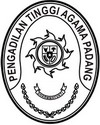 SURAT PENGANTARNO: W3-A/ / KU.01/VI/2022K e p a d a Yth.Kepala KPPN Padang         Di-            T E M P A TDemikian disampaikan untuk dapat digunakan sebagaimana mestinya, terimaksaih.						Padang, 02 Juni 2022						Pejabat Pembuat Komitmen							Pengadilan Tinggi Agama PadangMUKHLIS, S.H.NIP. 197302242003121004DAFTAR SPM PTA PADANG						Padang, 02 Juni 2022					    	Pejabat Pembuat Komitmen							Pengadilan Tinggi Agama PadangMUKHLIS, S.H.NIP. 197302242003121004NoJenis yang DikirimBanyaknyaKeterangan1Hard Copy SPM beserta data dukung1 (satu) bundelTerlampirNO KD SATKERNO SPMTGL SPMBelanja PegawaiPPNPNGU/LSTUP/ PTUP140190000093A24-05-2022v240190000092A24-05-2022v340190000091A24-05-2022v440190000090A18-05-2022v540190000089A18-05-2022v640190000088A13-05-2022v740190000087A13-05-2022v840190000086A13-05-2022v940190000085A13-05-2022v1040190000084A12-05-2022v1140190000083A12-05-2022v1240190000082A12-05-2022v1340190000081A12-05-2022v1440190000080A10-05-2022v1540190000079A10-05-2022v1640190000078A10-05-2022v1740190000077A10-05-2022v1840190000076A10-05-2022v1940190000075A26-04-2022v2040190000074A21-04-2022v2240190000073A19-04-2022v2340190000072A19-04-2022v2440190000071A19-04-2022v2540190000070A18-04-2022v2640190000069A15-04-2022v2740190000068A13-04-2022v2840190000067A12-04-2022v2940190000065A12-04-2022v3040190000064A08-04-2022v3140190000063A07-04-2022v1740190000062A07-04-2022v1840190000061A04-04-2022v1940190000060A04-04-2022v2040190000059A01-04-2022v2140190000058A01-04-2022v2240190000057A01-04-2022v2340190000056A01-04-2022v